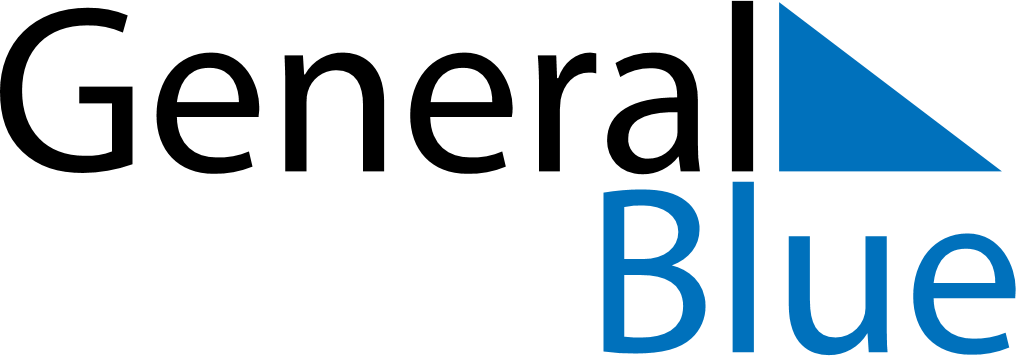 Daily Planner August 20, 2023 - August 26, 2023Daily Planner August 20, 2023 - August 26, 2023Daily Planner August 20, 2023 - August 26, 2023Daily Planner August 20, 2023 - August 26, 2023Daily Planner August 20, 2023 - August 26, 2023Daily Planner August 20, 2023 - August 26, 2023Daily Planner August 20, 2023 - August 26, 2023Daily Planner SundayAug 20MondayAug 21TuesdayAug 22WednesdayAug 23ThursdayAug 24 FridayAug 25 SaturdayAug 26MorningAfternoonEvening